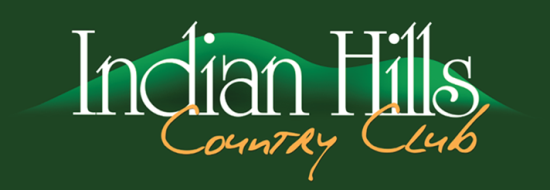 200 INDIAN HILLS DRIVE, BOWLING GREEN, KY 42103CLUBHOUSE/OFFICE 270-842-0041 & GOLF SHOP 270-843-8256CLUB RULESREVISED OCTOBER 2018GENERAL MEMBERSHIP PRIVILEGESI.    I.   Club membership, including voting rights and election to the Board of Directors, is 
            extended to both spouses.  Each stock owning membership is entitled to one vote per 
            membership number.  Club membership entitles both spouses and their children to full
            privileges of the clubhouse, swimming pool, golf course and other facilities subject to 
            the following exceptions:
        		A. Married children.
		B. Single sons and daughters twenty-one (21) years of age or older, unless they
                             are college students or on active duty with the armed forces, in which case 
                             the age limit is twenty-five (25).
		C. If any of the above individuals qualify as non-residents, rules and fees applying 
                             to non-residents shall apply. 
II. Non-Resident members (and/or their dependents) shall not use the Club’s facilities more than      eight times per year. Non-Resident members will be charged applicable guest fees.     III. Members may request in writing to transfer membership classifications, however, any             transfer must be for a minimum of 12 months.  Applicable fees, if due, must be paid             before the transfer can take place.        IV. Should a member resign, he/she shall have a twelve-month absence period before they will
            be able to rejoin.         V.  Non Golfing members may play twice per year with the applicable green fee being charged. GUESTSI. Members are entitled to have guests for use of the golf course, swimming and clubhouse    facilities with the fees being charged to the member’s account. Each guest is limited to four 
    times per year use of the Golf Course, six times per year use of the Swimming Pool and 2 
    times per month use of the Clubhouse.II. Guests may be invited by members to certain social functions as specifically designated by
     the Board of Directors.III. All guests must be accompanied by the member on the Club premises unless      previously set up by the member with the Golf Professional or General Manager.IV. House guests may use the Club’s facilities for up to two consecutive weeks with      Board approval.CLUB USE POLICY    I. It is recognized that the facilities of Indian Hills are for the use and enjoyment of members        consistent with the Club Rules and By-Laws. Indian Hills is not to be considered to be in the        business of renting or otherwise providing entertainment facilities for non-members.  II. This policy is intended to include groups of members and non-members and is not intended         to set forth policies already established for individually invited guest of members. III. Members may request use of Club facilities by letter to the Board of Directors.  Typical uses         contemplated by this section are special events such as birthday parties, wedding receptions,         and the like. Members and guests are expected to be responsible for the care of the facility.         It is anticipated that such events can be conducted without undue stress to Club facilities or         interruption to other members.IV.  Members and immediate family members may request use of Club facilities, subject to the        General Manager’s approval.  Contact the Club Office for scheduled rates.  Non-immediate        family members, charitable organizations, etc… may apply to the General Manager in        writing for use of the Club after confirming the availability of the date. All non-member 
       requests that are approved will be charged the applicable rates. V.  No beverages shall be brought onto the premises by members or guests. Liquor, beer, wine,        soft drinks, champagne, etc… will be provided by the Indian Hills bar according to  
|      scheduled prices available from the Food & Beverage Director. VI. IHCC has exclusive catering rights for all social functions held at the club. This policy        applies to private as well as all Club functions. Contact the General Manager for further 
       details.RESPONSIBILITY AND CONDUCT OF MEMBERS    I. Members shall be responsible for fees and charges for their guest(s).  II. Members shall be responsible for the conduct of their guest(s) and for any injury to Club        property caused by such guest(s).III. The following conduct is prohibited and will not be tolerated by IHCC.  This list of conduct        is illustrative only; any conduct that threatens security, personal safety, Member or          Employee Welfare, or is detrimental to the harmony of Club operations is also prohibited:Deliberate or careless damage or destruction of any IHCC property, or the property of any Club Member or employee;Removing or borrowing IHCC property or assets without prior authorization;Unauthorized use of IHCC equipment, time, materials or facilities;Provoking a fight or fighting at any time on IHCC property;Carrying firearms or any other dangerous weapon on IHCC property at any time.  Exempted from this rule are on-duty law enforcement officers not consuming alcohol.  Further exempted are those members/guests with valid concealed carry permits, who must leave their weapon(s) in their personal vehicle at all times while on IHCC property;Commission of a crime or engaging in criminal conduct of any sort;Causing, creating, or participating in a disruption of any kind on IHCC property;Use of abusive or threating language toward a Member, Guest or Employee of IHCC;Violating any health, safety, security or IHCC policy, rule or procedure;Committing or involvement in any act of unlawful harassment of another individual;Controlled substances, as defined by Kentucky and Federal laws, are not permitted on IHCC property.IV. Any member guilty of prohibited conduct violation of the Club Rules may be suspended or       expelled from the Club by a two-thirds vote of the quorum present at any meeting of the          Board of Directors.V.  Personal wearing apparel should be appropriate for the occasion. Although the wearing of       jeans is permitted, it is not encouraged. Clothing in disrepair, such as tears or holes, is not       permitted. Bathing suits are not permitted in the clubhouse. Shirts and shoes must be worn in       all areas with exception to the swimming pool.VI.  Members and their Guests shall treat IHCC employees in a respectful manner.  Members are         responsible for their Guest’s behavior.VII.  Members and their Guests shall not reprimand or abuse (physically or verbally) any IHCC          employee.  All complaints or suggestions about IHCC staff shall be made in writing and           addressed to the General Manager and the Board of Directors.VIII. Members and their Guests who are deemed by the Board of Directors to have been          disrespectful to any employee may be subject to disciplinary action.IX.  Members shall not complain of IHCC events, scheduling, rules, bylaws, other Members or        other aspects of the Club’s operations in the presence of IHCC employees.  In the event that                    an employee is present during any such conversation, Members should ask the employee(s)        to leave the area.   Members shall also be mindful of the fact that the morale of our staff is        one of IHCC’s greatest assets.  Members shall not reprimand any employee of the Club.          Members having complaints shall limit such complaints to communications with the General         Manager and the Board of Directors.CHARGE ACCOUNTS   I. All fees and charges will be billed to the members’ regular monthly account. Dues,       handicap service, bag storage, cart storage, annual cart rental, range program, locker fees       and social fees are billed to member’s accounts in advance. Charges for other services are         billed in arrears. A copy of all charges incurred can be obtained in the office. II. Each member’s cooperation in keeping their accounts current is appreciated. Past due       accounts hurt all members as well as Club operations.III. Payment is requested by the 10th of the month. A Late Fee of $25 will be added after the 20th,        charge privileges will be suspended after 30 days. If payment is not made within 90 days,        membership will be cancelled and sent for collection.CLUBHOUSE RULES   I. Golfers wearing golf shoes should use caution on uncarpeted areas.  II. Children under the age of twenty-one (21) years of age shall not be allowed in the bar or card        rooms without being accompanied by parent. Children shall not loiter in the locker rooms or        Golf Shop.III. The office will be open during normal working hours Monday-Friday, 9:00 a.m. to 5:00 p.m.IV. Cigarette, cigar and pipe smoking is not permitted in the clubhouse.  Smoking is permitted in 
       all outside areas. This policy applies to E-Cigs (vaping) also.  V. Any questions regarding the Clubhouse operations should be brought to the attention of the        Clubhouse Manager, General Manager or Board of Directors.VI. Children under the age of sixteen (16) are prohibited from using the Fitness Room.  VII. Children under the age of eighteen (18) are not permitted in the Locker Rooms unless they           are accompanied by a parent. VIII. Nonmembers may only be in the clubhouse a maximum of two times per month (30-day 
          period).  They must be accompanied by a member when entering and must leave when the 
          member leaves.BAR & GRILLE ROOM RULES AND OPERATIONS    I.  No one under the age of twenty-one (21) years of age shall be allowed in the bar unless         accompanied by parent to use the restaurant facility.  Children are not permitted to sit at the 
        bar.   II. The Bar/Grille Room will be open during posted hours only. Any exceptions must have 
        prior approval of the management. III. Authorized personnel only shall be permitted behind the Bar. Authorized personnel shall be         the bartender(s) & server(s) on duty, Food & Beverage Director, General Manager, and
        Controller. IV. There shall be no card playing or any other form of gambling permitted at the Bar or in the    
        Grille Room.   V. Members are requested not to entice or encourage employees to participate in any form of         gambling.   VI. Members should sign their tickets before leaving the club.  All items not paid for in cash at 
          the time of sale are to be immediately entered on a charge ticket with 18% gratuity added.  VII. Any tabs that are not paid at the end of the day will be charged to the member’s account.VIII. Guests must be accompanied by a member and that member shall be responsible for the           guests. Also, when the member leaves, his/her guest(s) shall also leave.   IX. Members are respectfully requested not to use profane or vulgar language in the Bar.    X. Any suggestions regarding the Bar/Grille Room operations should be brought to the 
         attention of the Food & Beverage Director or General Manager.SWIMMING POOL RULES AND REGULATIONS     I. Swimming Pool hours are as follows:                    10:00 a.m. till 8:00 p.m. Monday- Thursday* and Saturday and Sunday
	        10:00 a.m. till 9:00 p.m. Friday*
	          6:00 a.m. till 8:00 a.m. Monday – Sunday “Adults Only”                    *Hours may fluctuate due to school and/or club schedules.
   II.  The Swimming Pool will be closed during inclement weather at the discretion of the Pool          Manager or the lifeguard on duty.  III. Members are entitled to have two guests per day. The guests must be registered with the          lifeguard on duty. A person can only be a guest at the IHCC pool a maximum of six (6)          times in a calendar year.  Guests who visit the pool during swim meets, birthday parties and          other special events identified by the General Manager will not have those events count          towards their annual number of visits.  Scheduled birthday parties can have more that the          maximum number of guests per day.  There shall be a fee of $5 for each guest.   IV. No glass containers of any kind will be permitted in the Swimming Pool area, side porch of           clubhouse or in the Kid’s Room.  No food shall be brought in when the Snack Bar is open.      V. Floats may be used in the shallow end of the lap pool only.  There are not to be any floats 
         in the kiddie pool at any time. During crowded conditions these will not be allowed. They 
         block the lifeguard’s line of sight.   VI. No pets allowed in the Swimming Pool area. VII. Parents are responsible for the conduct of their children while at the Pool.  Children are not 
         to be left unattended while using the pool.  With the exception of Swim/Dive Team 
         practice, children 12 and under are to be under the supervision of a parent, older sibling or 
         babysitter.VIII. A person must be capable of swimming at least one length (25 meters) of the pool before          entering the deep end and diving well.  IX. Only one person is allowed on the diving board at a time. Persons may jump or dive only          from the front of the diving board.   XI. All persons using the Swimming Pool will do so at their own risk. Indian Hills will not be            responsible for accident, injury or lost articles of any kind.XIII. It is the responsibility of the lifeguard to restrain conduct that is or could be harmful           to life, health, safety, or property. XIV. Any suggestions regarding the Swimming Pool operations should be brought to the          attention of the Swimming Pool Manager or the General Manager.
 XV. Swimming Pool parties For Member or Immediate Family:           A. Children’s Birthday Parties with 25 or less in attendance will be charged the regular                  pool guest fees.           B. Member’s Birthday Parties with 25 or less in attendance will be charged the regular                 pool guest fees. However, if there are more than 25 attending, the fee will be $150.                  C. All Non-Member Functions will be charged a fee as set by the General Manager with                 the minimum fee being $400 for use of the pool.  Charges for lifeguard labor expense 
                will also be incurred.  XVI.  There is to be no smoking inside the pool fence.  Smokers are to go to the upper deck or 
           back patio of the clubhouse.GOLF RULES     I. U.S.G.A. Rules govern all play with posted local exceptions.   II. Dress Code: Conventional golfing attire is acceptable, I.E., shirts with collars and         sleeves, shorts, and trousers. Although the wearing of blue jeans is permitted, it is not        encouraged. Prohibited are the following: tee shirts, swim suits, halter tops, jogging          or coaching shorts, short shorts (above mid-thigh), tank tops, cut offs, clothes in        disrepair (holes or tears). Shoes must be worn.  III.    A. Non Resident members shall play no more than eight rounds per year and shall be                charged the applicable guest fees as set by the Board of Directors.                    B. Non Golfing (Social) members have full use of the Club facilities with the exception of                the golf course:  they may play only twice per year with the applicable green fee being 
               charged.  If a Non Golfing member, or a member of his/her family plays golf more than 
               twice, all applicable fees for a full active membership will be assessed.  See By Laws.  IV. All golfers must register in the Golf Shop prior to play or using the practice range.   V. Priority on Course:          A. Generally play shall be in foursomes or threesomes. A twosome or single shall have no                standing on the golf course and shall give way to other play and are not permitted                 before 1:00 on Saturdays, Sundays and Holidays.          B. If a group fails to keep its place on the course, and loses more than one clear hole on the                group in front, it should allow the group following to play through.
   VI. All play must begin from #1 tee. Starting play from other tees will be permitted only with           the Golf Professional’s approval.  VII. Do not jump in front of another group.
VIII. Starting times may be reserved one week in advance. You are requested to have names of 
         at least three golfers in your group when reserving a tee time.   IX. A match of more than four players is prohibited from April 1st through October 31st.           from November 1st to March 31st, larger groups may play but only after obtaining         permission from the Golf Professional.   X. Practice will be permitted only on the range and practice green or other areas designated by 
        the Golf Professional.          A. Use of the practice range balls is restricted to the range only.          B. Chipping, putting, and hitting balls onto the golf course greens is strictly prohibited.          C. While hitting practice balls, hit in designated areas only.          D. Shots of over 250 yards and over are not to be hit on the range due to limited                length of range. Keep your shots under this 250 yard limit.XI.  Play is restricted on the days listed below:          A. Wednesdays, April 1st through October 1st, Ladies Day, men may start after 11:00 am.          B. Tuesdays, June 1st through August 1st, Juniors have exclusive use of the                back nine until 11:00 a.m.          C. Mondays, March 1st – October 31st, the golf course will be closed with the exception of                designated holidays and Board approved golf outings.  A repeat violation will                result in suspension of Club privileges. XII. Juniors can tee off unaccompanied before 9:00 a.m. and after 1:00 p.m. on Tuesdays, 
         Thursdays and Fridays and after 1:00 p.m. on Wednesdays with permission of the Golf  
          Shop. Junior Golfers under the age of ten (10) will be permitted on the Course only           when accompanied by parent. On weekends, juniors age 11 and older may play after 1:00 
          p.m. unaccompanied.  Juniors age 10 and under may play with an adult after 3:00 p.m.XIII. Golf Cart Rules:            A. Rental Carts-                 1. Members are liable for golf carts rented to their account and will be held                       responsible for any damage incurred while in their use.                 2. It shall be the responsibility to the member to report any damage of the cart to the                      Golf Shop.                 	     3. Golf Carts must be rented and assigned from the Golf Shop. Charges for the cart                       must be charged to an account	or credit card before possession of the cart is taken.                 4. Rental carts are the property of Indian Hills. Your cooperation in keeping them in                      good condition is appreciated.                 5. Rental carts cannot be taken off of Club property.                   B. Private Carts-                 1. Storage space rental and “drive on” fees for golf carts will be registered in one                      name only. This member will be listed as the sole owner of cart and renter of                      storage space or drive on user. Upon leaving Club or selling of golf cart, the rental                      space will be transferred to the next member on the rental space waiting list. Rental                      spaces do not go with the golf cart.                    2. Private golf cart owners who have paid an annual cart registration fee are permitted                      to use their golf cart during normal play on the course. This privilege is extended to                     their spouse and immediate family only.  Private cart owners may ride in another 
                     member’s private cart without being charged for cart rental.                 3. Golf cart trailers are not allowed on Indian Hills Country Club property unless                       member is picking up cart for repair and or returning to storage.	                       4. All privately owned carts are not covered by the Club’s insurance.  Each cart                       owner is advised to have their cart added to their homeowner’s policy.            C.  All Carts-                  1. No one under the age of sixteen (16) is allowed to operate any cart, Club or                       privately owned. 
                  2. All golf carts, rental or private, must obey all cart restrictions on the Course.  Upon                       reaching the Cart Restriction Stakes or the Yellow Lines, carts must remain on the                       cart path through the next tee.  All other signs, curbs, etc… must also be                       observed.	      3. All members that have not paid one of the annual cart related fees (storage, drive-                      on or rental plan) will be charged for cart rental whether they ride in a club or                       privately owned cart.XIV.   Guest Rules for the Golf Course are as follows and will be strictly enforced:             A. All guest fees must be signed and charged to the member’s account or placed on a
	      credit card. All guests must register in the Golf Shop prior to using any of the Club’s 
                  golfing facilities.             B. No guests living in the Warren County or seven surrounding counties shall be                   permitted to play more than four times in any one calendar year.                         C. Members may introduce up to four unaccompanied guest to play at the Club,                    however, arrangements must be made in advance with the Golf Professional.             D. The Board of Directors may make special rules and rates for special groups.  Check                   with the Golf Professional concerning these rules.              E. A member introducing a guest(s) shall be responsible for their actions and any debt or                   liability to the Club.             F.  Guest fees are set by the Board of Directors.             G. Members are limited to three guests per day unless prior approval is obtained from                   the Golf Professional.             H. All immediate family guests (fathers, mothers, brothers, sisters, sons and daughters of                   the member or the member’s spouse) will be allowed to play for a reduced rate.	  I.  Special rates apply during the winter months (December – March), weekdays only                   and on Tuesdays year round.  Inquire in the Golf Shop.  XV. Violation for any of the above Golf Rules will result in the following course of action :             A. Verbal warning.             B. Written warning.             C. Board review with possible suspension of playing privileges.MISCELLANEOUS RULES     I.  Advertising, except for Club benefit, is forbidden on the Club premises. Subscription           papers, solicitations or other appeals to the members in any way, except for Club affairs,           shall be in strict violation of the rules of this Club.    II. A non-resident college student attending local institutions shall be considered a resident of          the area served by the Club.   III. Contestants participating in any approved golf association tournament shall be allowed to          use the Club’s facilities, subject to any special rules pertaining to such tournament.   IV. Anything not covered by these rules or in the By-Laws shall be ruled on by the Board of          Directors.    V. In keeping with Article V, Section 1 of the By-Laws, suggestions and complaints should          be referred to the Board of Directors in writing and signed by the member of the Club as 
         defined by the By-Laws.
   VI. Club Rules violations will be noted as to violation and all available information. All           violations will be forwarded to the Committee Chairman who will then forward all          warranted violations to the Board of Directors.  VII. If for any reason the General Manager is not present, the managers of each area will be           notified and one of those individuals will represent the Club if necessary in case of           emergency.VIII. A member’s family may apply for a temporary emergency medical leave.  This leave is          only granted in situations that are life threatening or said member is in critical condition.           The request must be submitted in writing and signed by the member or the member’s          power of attorney or authorized agent if he/she is incapacitated and approved by the          Board of Directors. No monthly dues or fees will be charged to the member’s account          during this leave and there is no minimum time requirement for the duration of said leave.           The Board reserves the right to request recertification at any time during the member’s          leave.  The rules and requirements for a hardship leave, medical or financial, as listed in         the By Laws are still in effect for all other leaves of absence.  IX.  Personal items left on club premises for over forty-five (45) days will become the          property of Indian Hills.  The item(s) may be discarded, sold or utilized by IHCC.  The 
         club is not responsible for any lost, stolen or damaged personal property.   X.  These rules shall be subject to amendment or repeal by two-thirds vote at any meeting of          the Board of Directors.   